Blind Rehabilitation (ANRV)VistA Installation/ Implementation Guide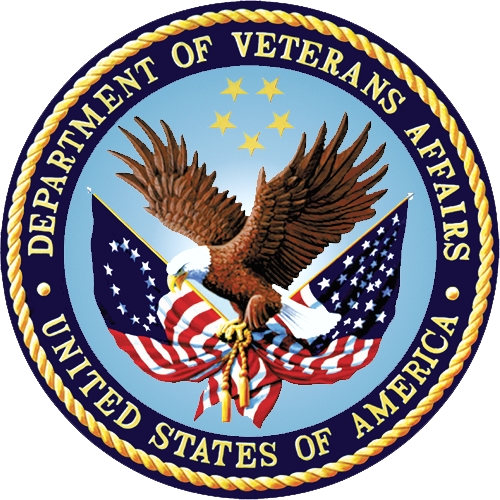 Version 5.1Aug 2022ANRV*5.1*1Department of Veterans Affairs (VA)Office of Information and Technology (OIT)Revision HistoryTable of ContentsIntroduction	1Benefits	1Enhanced Technology	2Orientation	3Recommended Users	3Related Manuals	3Screen Displays and Text Notes	3Documentation Retrieval	4VistA Intranet	4Pre-Installation Information	5Target Audience	5Test Sites	5Hardware and Operating Systems Requirements	5M Server Requirements	6Client Workstation	6Network communications software	6Software Installation Time	6Name Space	6New Globals	6VistA Software Requirements	7Routine List	8Options	8Security Keys	8Parameter Definitions	9Remote Procedures	9Skills Required to Perform the Installation	9Pre-Installation Data Cleanup	9Installation Instructions	10Connector Proxy and Application Proxy accounts	10Load, Install, or Verify Dependencies are installed	10Data Migration	11Load and Install Blind Rehabilitation 5.0 KIDS Build on the M Server	11Build Installation	12Implementation	14User Setup	14Addendum A – Installation Checklist	17Introduction	17Pre Installation Activities	18Installation Order	19VistALink 1.5	19KAAJEE	20Person Service Lookup (PSL)	20Patient Service Construct (PSC)	20Blind Rehabilitation 5.0	21Post Installation Activities	21Glossary/Acronym List	23IntroductionThe Blind Rehabilitation (BR) V5.1 application provides enhanced tracking, and reporting, of the blind rehabilitation services provided to veterans by:Visual Impairment Service Teams (VIST)CoordinatorsBlind Rehabilitation Centers (BRCs)Blind Rehabilitation Outpatient Specialists (BROS)Visual Impairment Services Outpatient Rehabilitation (VISOR) Programs to Optimize Remaining Sight (VICTORS)Currently, there is no VistA software that meets the needs of the  or BROS and the VIST 4.0 package only monitors, tracks, and reports on a limited amount of data for the VIST.The site-based VIST 4.0 package will be replaced with the re-hosted Blind Rehabilitation (BR) 5.1 application supporting the HealtheVet-VistA enterprise architecture. In addition to providing the base functionality of the VIST 4.0 system, BR 5.1 will provide a web-enabled GUI through which users can access enhanced capabilities intended for VIST Coordinators, new functionality for BROS, BRC personnel and waiting times and waiting list.The Blind Rehabilitation 5.1 application will provide entirely new functionality that will encompass and integrate all five segments of the Blind Rehabilitation Services including waiting times and waiting list.BenefitsComplies with HealtheVet-VistA ArchitectureComplies with 508 regulations, using W3C standardsAccessible web based application, via a web browserSupports the OI Single Sign-on initiativeUser authentication via role based permissionsUser friendlySeamless continuum of careMinimum user disruptionSimplified data entryBetter identification and treatment of veteransConsolidates dataEnables system driven waiting times and waiting list tracking and reporting capabilitiesEnables users to receive comprehensive views of a patient’s BR Services across institutionsFacilitates data tracking and auditing capabilitiesImproves accountabilityEnhanced reporting featuresProvides Data Standardization which improves and provides consolidated data reportingImproved blind services trackingEnables Research and Provides Outcomes tracking and reporting capabilitiesImproves VHA organizational communicationTransmits to the Health Data RepositoryEnhanced TechnologyA single consolidated database and application will replace the current site-specific VIST 4.0 packageFulfills the congressional mandate on waiting times and waiting list calculationsElectronic referral process to track patient applications for serviceNotifications feature to alert users of pending referralsNationwide centralization of Blind Rehabilitation services data to allow nationwide reportingAd-hoc reporting capabilitiesSecure Web Access (128 Bit SSL) from any authorized VA workstationImproved technology using web browser access and improved data security, via the VHA intranetUses modern system architecture which allows for faster system enhancementsEnhancements will be rolled out to all users at the same time ensuring consistent dataAllows ability to track BR patient care access across institutionsPatients can be referred to other institutions if they move without having to recreate patient dataPatient lookup using the HealtheVet-VistAPatient lookup using HealtheVet-VistA Person Lookup Service (PSL) and Patient Service Construct (PSC)Standardized lookup tables using the HealtheVet-VistA Standard Data Service (SDS)Improved data integrityMinimize the maintenance and support required by IT support staffOrientationRecommended UsersThe following staff is required for installing and supporting Blind Rehabilitation:Information Resource Management System personnel (IRMS), Local Coordinators, and Enterprise VistA Support (EVS)Related ManualsBlind Rehabilitation V. 5.1 Technical Manual/Security GuideBlind Rehabilitation V. 5.1 Release NotesBlind Rehabilitation V. 5.1 User ManualOnline Help is available from within the applicationPre-installation Information section provides information needed beforehand to install Blind Rehabilitation 5.1 KIDS build.Installation Instructions section contains instructions and examples of Blind Rehabilitation 5.1 installation process.Implementation Instructions provides directions for implementing Blind Rehabilitation software.Screen Displays and Text NotesThe user’s response in this manual is in bold type, but does not appear on the screen as bold. The bold part of the entry is the letter or letters that you must type so that the computer can identify the response. In most cases, you need only enter the first few letters. This increases speed and accuracy. Every response you type must be followed by pressing the return key (or enter key for some keyboards). Whenever the return or enter key should be pressed, you will see the symbol <Ret>. This symbol is not shown but is implied if there is bold input.Within the examples representing actual terminal dialogues, the author may offer information about the dialogue. You can find this information enclosed in brackets, for example, [type your name here], and will not appear on the screen.Documentation RetrievalYou can find the documentation files for Blind Rehabilitation on the OI Field Office [ANONYMOUS.SOFTWARE] directories.* This Installation Guide is only for Centralized Servers, not to be used at the field  site.** This Installation/Implementation Guide is for field  sites. IntranetDocumentation for this product is available on the intranet at the following address:http://www.va.gov/vdl/This address takes you to the VistA Documentation Library (VDL), which has a listing of all the clinical software manuals. Click on the Visual Impairment Service Team (VIST) link and it will take you to the Blind Rehabilitation documentation.The link below allows access to the Blind Rehabilitation home page:REDACTED.Pre-Installation InformationThe following information contains recommendations and requirements for the pre-installation of the Blind Rehabilitation software.The Blind Rehabilitation Application is run from a Centralized Application Server along with an Oracle database that also interfaces with the  servers running within the VA Intranet. The system uses both  and Oracle to store and retrieve data. The local sites will only need to setup the  portion of the software the centralized system is managed by a separate support team. Users access the system through a web based interface such as Internet Explorer using a provided link.The Blind Rehabilitation KIDS build contains  software comprising of the following:M routinesOptionsKeysRPC Broker CallsTarget AudienceInstallers of the Blind Rehabilitation Software must have a basic working knowledge of the systems to which they are administering and deploying applications. For M installations, the installer should have working knowledge of administering an M system. Test SitesThe Blind Rehabilitation 5.1 software was tested at the Bay Pines Test Lab and at the following VistA test sites:Hardware and Operating Systems RequirementsBefore performing the installation of the Blind Rehabilitation Software, certain environmental requirements for both the M server and the client workstation must be satisfied. These requirements are described below.M Server RequirementsThe following minimum software tools are required on your M server in order to install and use Blind Rehabilitation 5.1:One of the following operating systems:Cache’/NT: Cache’ (version 3.2.31.1 or greater)Cache’/VMS: Cache’ (version 4.1 or greater)Network communications software:TCP/IPClient WorkstationTo use the Blind Rehabilitation System, the following minimum hardware and software tools are required on your client workstation:80x86-based client workstation. For additional workstation requirements refer to the VA workstation hardware requirements.Software Requirements:Windows XP 32-bit operating systemWeb Browser: Microsoft Internet Explorer version 5.0 or higher with High Encryption (128 bit) and JavaScript enabled.Adobe Acrobat version 5.1 or higher with browser plug-in enabled.Network communications softwareThe Blind Rehabilitation System requires networked client workstations running TCP/IP.Software Installation TimeInstallation of this software will not affect users on the system. Therefore, there is no need for log on to be disabled. The estimated installation time is 10 minutes during off peak hours.Name SpaceThe Blind Rehabilitation software name space is ANRV.New GlobalsNo new Globals are created on the  system. Software RequirementsBefore the installation of Blind Rehabilitation 5.1, the following packages must be installed and fully patched. The Installation Checklist provided in Addendum A of this document is organized in a step-wise manner to assist in loading any missing or new package/patch in the correct order.Routine ListThe following list contains the routines included in Blind Rehabilitation 5.1. Since they are new routines, they are Post-install values.OptionsThese options are either being sent to be added to the option file so that users may access the Blind Rehabilitation V5 software (ANRVJ_BLINDREHAB), or they are being deleted at the site to prevent users from editing VIST 4.0 files that have been migrated to the new system. Options that allow read only access to the VIST 4.0 systems data will remain intact but should only be used for reviewing legacy data.Security KeysThe following security keys are being sent to the site and are used by the KAAJEE software to add enhanced ‘Strong’ security to the Blind Rehabilitation system for users.Parameter DefinitionsThe following definitions are being sent to the site to maintain server and client version integrity.Remote ProceduresNew Remote ProceduresSkills Required to Perform the InstallationInstructions for performing the needed functions are provided in the vendor-supplied operating system manuals as well as  publications.You need to know how to do the following:Copy files using commands of the host file system.Load routines from: diskettes, tapes, and/or host files.Pre-Installation Data CleanupPrior to data migration, the data migration team will test the data from the VIST 4.0 system. If missing or inconsistent data exists, the site will need to correct the data prior to installation of Blind Rehabilitation 5.1. If VIST 4.0 is not loaded at your site, you can skip this portion of the installation.Installation InstructionsThe installation of the Blind Rehabilitation System is a three-part process involving your client workstation, VistA, and connection via the application server to the  databases. Each part of the installation consists of a few basic steps that are described below.Connector Proxy and Application Proxy accountsConnector Proxy: The Connector Proxy user account is a non-interactive user account that has no menus. An established Connector Proxy user account is necessary to maintain a connection between the J2EE Application Server using a connection pool and the VistALink server port. When users connect to the Blind Rehabilitation system they are given a connection from the connection pool but must authenticate with their access and verify code using KAAJEE to interact with the  system. For more information regarding Connector Proxy setup, please refer to the VistALink 1.5 Installation Guide.Application Proxy: This is an application specific user account that allows the Blind Rehabilitation software to perform background tasks required by the centralized application. Tasks such as updating patient demographic information between the MPI and the  server are performed without necessitating user intervention. These tasks are limited to specific remote procedure calls and are used only for reading data. The application proxy user account is created during the installation of the Blind Rehabilitation KIDS build.Load, Install, or Verify Dependencies are installedThe Blind Rehabilitation System requires that several dependencies be in place prior to the installation of the Blind Rehabilitation VistA package (ANRV_5_1.KIDS). Refer to the Installation Checklist provided in Addendum A of this document for load order. For detailed information on any patch or package, please refer to the documentation for the specific package and or patch. This information is not a replacement for the package or patch documentation. The packages and patches required are listed below:VistALink XOBU 1.5KAAJEE V1 (Kernel Authentication & Authorization for J2EE) PSL V4 (Person Service Lookup) PSC V2 (Patient Service Construct)Data MigrationThe Implementation team will work with your site to help cleanup any data migration issues found during preliminary extracts of VIST 4.0 data at your site. They will also coordinate the activities of shutting down the VIST 4.0 options to Enter/Edit data. The installation of the Blind Rehabilitation KIDS build (ANRV_5_0.KID) will delete the Enter/Edit options from VIST 4.0. At that time, users should not enter/edit data in the VIST 4.0 software and they should await notification to begin using Blind Rehabilitation 5.0. If a site has locally created VIST 4.0 options that allow the Enter/Edit of data in VIST 4.0 then these will need to be put out of order. The sites will still have the ability to generate reports from VIST 4.0 at this point however, the data left in VIST 4.0 is considered legacy data. The HDR team will do a final extract of VIST 40 data after the Blind Rehabilitation 5.0 KIDS build ANRV_5_0.KID is installed at the site. No further extracts will be done at the site after this occurs. Once the data extract is complete, the data is loaded in the new system during data migration and the user will then enter/edit data in the new Blind Rehabilitation 5.0 system. Below are the options that are deleted by the ANRV_5_0.KIDS build:ANRV DELETE REFERRAL                            ANRV DELETE ROSTER                            ANRV EDIT VIST OPTIONS                        ANRV ENTER/EDIT CHECKLIST                 ANRV ENTER/EDIT INACTIVE VIST            ANRV ENTER/EDIT REFERRAL                 ANRV ENTER/EDIT VARO CLAIMS            ANRV ENTER/EDIT VIST LETTER             ANRV ENTER/EDIT VIST PARAMETER      ANRV ENTER/EDIT VIST PATIENT             ANRV EYE DIAG NARRATIVE                   ANRV LETTER MENU                               ANRV PATIENT REVIEW                          Load and Install Blind Rehabilitation 5.0 KIDS Build on the M ServerFollow the steps in this section to install the Blind Rehabilitation ANRV_5_0.KIDS build. The globals for this build will not be loaded until the dependant packages and patches listed above have been installed.NOTE: Do not install the ANRV_5_0.KIDS build until instructed to do so by the implementation manager. An implementation manager will contact the site and provide instructions for downloading the ANRV_5_0.KIDS package and installation documentation. This is a controlled distribution since after install of the package users will not have Enter/Edit capability in the VIST 4.0 software. Once the ANRV_5_0.KIDS build is installed, the legacy VIST 4.0 system will be unusable. To prevent extended downtime for VIST 4.0 users please wait until the implementation manager has given your site a date to install.Build InstallationUse the KIDS Installation option; Load A Distribution [XPD LOAD DISTRIBUTION]. Enter ‘ANRV_5_0.KID’ as the name of the Host File. This will load the transport globals contained in the distribution: BLIND REHABILITATION 5.0, which contains the Routines, Remote Procedures, and Options necessary to run Blind Rehabilitation 5.0.You can run the KIDS Installation option, Verify Checksums in Transport Global [XPD PRINT CHECKSUM]. This option will ensure the transport global was not corrupted in transit. Use ‘Blind Rehabilitation V5.0’ as the response to the Select INSTALL NAME prompt.Follow the example below:Step 1 Load the distributionSelect Installation Option: 1 Load a DistributionEnter a Host File: <Location of file>ANRV_5_0_KIDKIDS Distribution saved on Jun 27, 2005@11:43:49Comment: BLIND REHABILITATION V5.0This Distribution contains Transport Globals for the following Package(s): BLIND REHABILITATION 5.0Distribution OK!Want to Continue with Load? YES//Loading Distribution... BLIND REHABILITATION 5.0Use INSTALL NAME: BLIND REHABILITATION 5.0 to install this Distribution.Step 2 Verify ChecksumsSelect Installation Option: VERIFY Checksums in Transport GlobalSelect INSTALL NAME: BLIND REHABILITATION 5.0      Loaded from Distribution     Loaded from Distribution  7/20/05@15:46:19     => BLIND REHABILITATION V5.0  ;Created on Jun 27, 2005@11:43:49This Distribution was loaded on Jul 20, 2005@15:46:19 with header of    BLIND REHABILITATION V5.0 ;Created on Jun 27, 2005@11:43:49   It consisted of the following Install(s):BLIND REHABILITATION 5.0   2 Routine checked, 0 failed.Step 3 Install the KIDS buildInstall using XPD install optionSelect INSTALL NAME: BLIND REHABILITATION 5.0       Loaded from Distribution Loaded from Distribution  7/1/05@11:23:36     => BLIND REHABILITATION V5.0  ;Created on Jun 27, 2005@11:43:49This Distribution was loaded on Jul 01, 2005@11:23:36 with header of   BLIND REHABILITATION V5.0  ;Created on Jun 27, 2005@11:43:49   It consisted of the following Install(s):BLIND REHABILITATION 5.0Checking Install for Package BLIND REHABILITATION 5.0Install Questions for BLIND REHABILITATION 5.0Want KIDS to Rebuild Menu Trees Upon Completion of Install? YES// NOWant KIDS to INHIBIT LOGONs during the install? YES// NOWant to DISABLE Scheduled Options, Menu Options, and Protocols? YES// NOEnter the Device you want to print the Install messages.You can queue the install by enter a 'Q' at the device prompt.Enter a '^' to abort the install.DEVICE: HOME//   CONSOLE                            BLIND REHABILITATION 5.0 Installing SECURITY KEY Installing REMOTE PROCEDURE Installing OPTION               Jul 01, 2005@11:28:49 Running Post-Install Routine: ^ANRVJPAdded new Application Proxy User 'ANRVAPPLICATION,PROXY USER'. Updating Routine file Updating KIDS files BLIND REHABILITATION 5.0 Installed.               Jul 01, 2005@11:28:49 Install Message sent #29  100%    Complete  Install CompletedImplementationUser SetupConnector Proxy M AccountIf your site has not created a Connector Proxy then use the Kernel Tool to create the Connector Proxy M Account for J2EE applications to use. Instructions for setup of this M account are provided in the VistALink Installation Guide 1.5.The VistA/M system manager is the only one who can grant access to incoming VistALink connections from a J2EE system. Using the Foundations Management menu, create a Connector Proxy user account using the Enter/Edit Connector Proxy option. The system manager must have the XUMGR security key and the Foundations Management option. Below is a sample of an existing connector proxy for blind rehab.From the Foundations Management menu, select the option CP Enter/Edit Connector Proxy User:SP Site Parameters                     				SL Start ListenerCFG Manage Configurations               			STP Stop ListenerCP Enter/Edit Connector Proxy User     		SB Start BoxRE Refresh                             				CU Clean Up LogSS System StatusSelect Action: Quit// CP   Enter/Edit Connector Proxy UserEnter NPF CONNECTOR PROXY name: CONNECTOR,HINES EMCWant to edit ACCESS CODE (Y/N): YEnter a new ACCESS CODE <Hidden>: *******Please re-type the new code to show that I have it right: *********Want to edit VERIFY CODE (Y/N): Please re-type the new code to show that I have it right: *********PRIMARY MENU OPTION: <NONE>You must provide the Access and Verify codes to the EMC using PKI. Information on securely sending this information will be sent to the site ISO.This account requires no Primary Menu Options since the account will only be used for the application server to maintain a connection to the server to provide users of Blind Rehabilitation a connection from the connection pool. The Verify Code for this account is set to not expire.Edit Blind Rehabilitation Users ()Users and System Administrators will need the following Secondary Menu option and the appropriate Security Key to use the Blind Rehabilitation 5.1 software.Secondary Menu ANRVJ_BLINDREHAB (Blind Rehabilitation)DGRR GUI PATIENT LOOKUP (GUI Patient Lookup RPC access)DGRR PATIENT SERVICE QUERY (Patient Service Query)XUS KAAJEE WEB LOGON (KAJEE BROKER CONTEXT)Security KeyANRVUSERROLE (This needs to be given to all users of Blind Rehab)ANRVADMINROLE (This should be given only to users who will be administrators)The implementation managers will setup the users within the Blind Rehabilitation System during installation. After the initial installation, user-administrators will take over adding new staff to the system. The Blind Rehabilitation Central Office and the site must communicate with the implementation manager and construct a complete list of users (with their Roles and Institutions) who require access to the Blind Rehabilitation application.The deployment team will provide further setup information and the link to the Blind Rehabilitation application.At this point, the  installation of Blind Rehabilitation is complete This portion applies to system administrators and the deployment teamRefer to the Blind Rehabilitation User Manual 5.0 under the Administration Menu section for instructions to Enter New Users in the Blind Rehabilitation systemAddendum A – Installation ChecklistIntroductionBlind Rehabilitation depends on new HealtheVet-VistA services and API’s from packages and patches that must be available prior to the installation of Blind Rehabilitation. The dependant applications that must be installed are KAAJEE (Kernel Authentication & Authorization for J2EE), VistALink 1.5, PSL (Person Service Lookup), PSC (Patient Service Construct) and finally Blind Rehabilitation 5.1. The checklists below contain installation information and summary checklists to assist in loading all  software required to use Blind Rehabilitation. The system being updated may require additional patches not listed in this document.NOTE: This checklist is a supplement or a quick guide and doesn’t replace the more detailed guidance offered by the main Installation Guides for KAAJEE, VistALink 1.5, PSL, PSC and Blind Rehabilitation 5.1.Pre Installation ActivitiesTo ensure a successfully configured Blind Rehabilitation 5.1 system, complete the items below prior to the install of the VistA KIDS builds.Installation OrderThis guide is presented in the sequence that each dependant application has to be installed. Each dependant application may have additional patch requirements. The sections and load order are as follows:VistALink 1.5KAAJEEPerson Service LookupPatient Service ConstructBlind Rehabilitation 5.1This checklist is a supplement or a quick guide and doesn’t replace the more detailed guidance offered by the main Installation Guides for VistALink 1.5, KAAJEE, PSL, PSC and Blind Rehabilitation 5.1. Refer to those documents for further information.VistALink 1.5System Requirements:Installation Instructions:Install Kernel and Kernel Toolkit patchesRemove any VistALink users (e.g., Care Management clients) from the system. Check the System Status for any XOBVSKT routines. If you find any of these jobs running on the system, notify the users to logoff or FORCEX the jobs. Active users may receive NOSOURCE or CLOBBER errors.Disable the VLINK TCPIP service in VMSInstall VistALink 1.5 (XOBU 1.5, Distributed as XOB_1_5.KID)Enable the VLINK TCPIP service in VMSEnsure you have:Created one Connector Proxy User on your VistA/M system for use by the J2EE application servers at the Hines EMC data center. These servers host the HealtheVet-VistA Blind Rehabilitation 5.1 application and require the Connector Proxy User account to execute RPC’s on your VistA/M system; andSecurely communicated the credentials (Access/Verify codes) assigned to this Connector Proxy User account to the appropriate personnel at the Hines EMC.To create the Connector Proxy user you must have the XUMGR key:Use the Foundations Management menu and enter CP for the Enter/Edit Connector Proxy User.Enter the user name for the connector proxy user the name CONNECTOR, HINES EMC is recommended for this user.Enter an Access Code for this user account.Enter a Verify Code for this user account.DO NOT GIVE THIS USER ACCOUNT ANY MENUS. This user account is only for the Connection pool located on the J2EE application server.KAAJEESystem Requirements: Required patches for this software are included in previous installs and not listed here.Person Service Lookup (PSL)System Requirements:Patient Service Construct (PSC)System Requirements: Blind Rehabilitation 5.0NOTE: Sites should not continue with this step until they are notified by the implementation team since it will shutdown VIST 4.0.System Requirements: Below is the summary of the package implementation for Blind Rehabilitation 5.0 distributed as ANRV_5_0.KID. See the previous sections for dependant/required patch and packages.Post Installation ActivitiesUser Setup:Workstation Software Requirements:Web Browser: Microsoft Internet Explorer version 5.0 or higher with High Encryption (128 bit) JavaScript and Accept Cookies must be enabled.Adobe Acrobat Reader version 5.1 or higher with browser plug-in enabled.Workstation Hardware Requirements and Guidelines:Refer to VA workstation hardware requirements.Provide Link to Blind Rehabilitation:At this point users may access the system. Users can access the system by entering the URL Web Address in their browser REDACTED. It is recommended that sites provide a desktop link containing the URL and add a link to the users Favorite Links in Internet Explorer or the link can be set as the default link within the Internet Browser. Sites may also provide a link to the application using the GUI Tools menu in CPRS, for information on adding these links to the GUI Tools Menu, please refer to CPRS documentation.Glossary/Acronym ListDateDescriptionAuthor07/07/2005Initial documentationREDACTED08/05/2005Updated document 5.01REDACTED08/25/2005Updated document 5.02REDACTED09/08/2005Updated document 5.03REDACTED09/22/2005Revised document to include the Checklist created by REDACTEDREDACTED09/30/2005Updated document 5.04 to include guidance from feedback.REDACTEDFile NameDescriptionDescriptionRetrieval FormatRetrieval FormatANRV5_0CIG.PDFANRV5_0CIG.PDF* Blind Rehabilitation Centralized Server Installation/Implementation GuideBinaryANRV5_0VIG.PDFANRV5_0VIG.PDF** Blind Rehabilitation  Installation/Implementation GuideBinaryANRV5_0RN.PDFANRV5_0RN.PDFBlind Rehabilitation Release NotesBinaryANRV5_0TM.PDFANRV5_0TM.PDFBlind Rehabilitation Technical Manual/Security GuideBinaryANRV5_0UM.PDFANRV5_0UM.PDFBlind Rehabilitation User ManualBinaryTest SitesBeta Cycle IBeta Cycle II (Go Live)XXVA  Health Care SystemXSouthern Arizona VA Health Care System ()XXXXSoftwareVersionRequired PatchesKernelV. 8XU*8*238XU*8*265XU*8*284XU*8*309XU*8*337 XU*8*361XU*8*325 XU*8*343XU*8*329 (Kernel Authentication & Authorization for J2EE Weblogic) Kernel ToolkitV. 7.3XT*7.3*89XT*7.3*67VA FileManV. 22VistALink V. 1.5 (XOBU 1.5)RPC BrokerV. 1.1TIUV. 1.0OERRV. 3.0RegistrationV. 5.3DG*5.3*538 (Person Service Lookup)DG*5.3*615 (Person Service Lookup)DG*5.3*620 (Person Service Lookup)DG*5.3*557 (Patient Services)RoutineChecksum ValuesANRVJ1CHECK1^XTSUMBLD value = 5515859CHECK^XTSUMBLD value = 1321780ANRVJPCHECK1^XTSUMBLD value = 873634CHECK^XTSUMBLD value = 602697NameStatusANRVJ_BLINDREHABSEND TO SITEANRV DELETE REFERRALDELETE AT SITEANRV DELETE ROSTERDELETE AT SITEANRV EDIT VIST OPTIONSDELETE AT SITEANRV ENTER/EDIT CHECKLISTDELETE AT SITEANRV ENTER/EDIT INACTIVE VISTDELETE AT SITEANRV ENTER/EDIT REFERRALDELETE AT SITEANRV ENTER/EDIT VARO CLAIMSDELETE AT SITEANRV ENTER/EDIT VIST LETTERDELETE AT SITEANRV ENTER/EDIT VIST PARAMETERDELETE AT SITEANRV ENTER/EDIT VIST PATIENTDELETE AT SITEANRV EYE DIAG NARRATIVEDELETE AT SITEANRV PATIENT REVIEWDELETE AT SITENameStatusANRVADMINROLE (this should only be given to users requiring Administration rights)SEND TO SITEANRVUSERROLE (all users of the Blind Rehabilitation system will require this key)SEND TO SITENameStatusANRV GUI VERSION (maintains current version loaded in )SEND TO SITENameFunctionStatusANRV CREATE ENCOUNTERUsed to set globals prior to calling the DATA2PCE APISEND TO SITEANRV PROBLEM LISTDisplays Active, Inactive or All patient problemsSEND TO SITEANRVJ1_RPC_MAINThis is the main RPC entry point and is used to execute a variety of tags within the ANRVJ1 routine.SEND TO SITEComplete Y/NActivityAssigned toPrior to data migration, the data from VIST 4.0 will be tested by the data migration team and any inconsistencies must be corrected to ensure a clean data migration from VIST 4.0 to Blind Rehabilitation 5.1. If you do not have VIST 4.0 data to be migrated then this step can be skipped.Data Migration Contact:________________________Inform any users of VIST 4.0 that the data from VIST 4.0 is to be migrated on the date that the install for Blind Rehabilitation 5.1 is performed. Let users of the VIST 4.0 system know that once the data migration occurs and Blind Rehabilitation 5.0 is installed that there will be no further ability to enter or edit VIST patients in the legacy system. Review this checklist prior to installation and if you have any questions then please refer to the associated package documentation or contact the implementation team. This checklist is provided as a condensed installation guide to assist sites in the installation of Blind Rehabilitation 5.1 and the dependant applications required to run this application and future HealtheVet-VistA software.Installed Y/NPackagePatchKernel 8.0XU*8.0*265XU*8.0*337XU*8.0*361Kernel Toolkit 7.3XT*7.3*89 Installed Y/NPackagePatchKernel XU*8.0XU*8.0*329 (KAAJEE - Kernel Authentication & Authorization for J2EE WebLogic)Installed Y/NPackagePatchKernel XU*8.0XU*8.0*325Registration DG*5.3DG*5.3*538 (Person Service Lookup)Installed Y/NPackagePatchRegistration DGDG*5.3*557(Patient Services)Installed Y/NPackageDistributionPatch/PackageBlind Rehabilitation 5.0ANRV_5_0.KIDANRV*5.0 This is the build required to run Blind Rehabilitation 5.0Data Migration/Conversion to Blind Rehabilitation 5.0Data Migration activities will occur at this point. This step can be skipped for sites that don’t contain data for the VIST 4.0 software.Complete Y/NStepProvide Connector Proxy information from VistALink installation above to the Blind Rehabilitation deployment team at Hines EMC.Add secondary menu to Blind Rehabilitation 5.0 VistA User Accounts:Blind Rehab/VIST 5.0 [ANRVJ_BLINDREHAB]Add Security Keys to Blind Rehabilitation 5.0  User Accounts:ANRVUSERROLE is necessary for all Users of the system.ANRVADMINROLE is necessary for all Administrators of the system.Add users to the Blind Rehabilitation application. This can only be done by users who have been designated as Blind Rehabilitation System Administrators. If you are not authorized to do this then a list of users must be sent to the System Administrator to have new users added to the system.Term/AcronymDescriptionAAA(Veteran Health Administration) Authentication, Authorization and Accountability StandardsAAIPAuthentication and Authorization Infrastructure ProgramADPACAutomated Data Processing Application CoordinatorAMISAutomated Management Information SystemAPIApplication Program InterfaceAudit Trail A history of the changes made to a record including old data, new data, and the name of the user who made the change. Record of access and modificationsBCMABar Code Medication Administration. A  software application that validates medications against active orders before the medication is given to the patient.BRBlind Rehabilitation Project (BRC)A residential inpatient program that provides comprehensive adjustment to blindness training and serves as a resource to a catchments area usually comprised of multiple Veterans Integrated Service Networks (VISN).BRC Application LetterThis is a cover letter for a Blind Rehabilitation Center (BRC) Application packet. This letter requires editing and is used to print for individual veterans.BRC Follow-up LetterThis is a questionnaire sent to the veteran following blind rehabilitation training. It is used to assist the center or clinic in following-up on the veteran.Blind Rehabilitation Outpatient Specialist (BROS)Blind Rehabilitation instructors possessing advanced technical knowledge and competencies in at least two Blind Rehabilitation disciplines at the journeyman level.[2]CATComputer Access TrainingCARFCommission on the Accreditation of Rehabilitative FacilitiesCCOWClinical Context Object Work GroupCCOW Term TelnetAn application (written in Delphi) which is Remote Procedure Call (RPC) Broker aware and capable of CCOW with CCOW, which can be used to access the Roll and Scroll environment, such as List Manager, in VistA.CCOW Timing ProgramA program, written in  that tests the amount of time for Remote Procedure Calls to be processed by the server.CHISSCommon Health Information Security ServicesC&PCompensation & PensionClaim LetterThis is a cover letter to a Veterans Administration Regional Office (VARO) when filing a claim on behalf of a VIST veteran. This letter is used to print for individual veterans.Common Procedure Terminology (CPT)A method for coding procedures performed on a patient, for billing purposes.CPRSA  software application that provides an integrated patient record system for use by clinicians, managers, quality assurance staff, and researchersCPRS/CCRComputerized Patient Record System/Computerized Clinical Reminder ModuleCPRS/VSMComputerized Patient Record System/Vital Signs ModuleComputerized Patient Record System (CPRS)A clinical record system, which integrates many  packages to provide a common entry and data retrieval point for clinicians and other hospital personnel. (CPRS). CPRS is a Veterans Health Information Systems and Technology Architecture () software application that enables clinicians, nurses, clerks, and others to enter, review, and continuously update all information connected with patients.Context VaultData store that houses user sign-on credentials in a CCOW user context.DaISDevelopment and Infrastructure SupportDBIAData Base Integration AgreementA Rapid Application Development (RAD) system/application developed by Borland International, Inc. Delphi is similar to Visual Basic from Microsoft, but whereas Visual Basic is based on the BASIC programming language,  is based on Pascal.DivisionThe subunit under institute has 5-6 digits/letter division ID and less than a 35 character nameEJB Java BeanEncounterA contact between a patient and a provider who has the primary responsibility of assessing and treating the patient. A patient may have multiple encounters per visit. Outpatient encounters include scheduled appointments and walk-in unscheduled visits. A clinician’s telephone communications with a patient may be represented by a separate visit entry. If the patient is seen in an outpatient clinic while an inpatient, this is treated as a separate encounter.Episode of CareAn interval of care by a health care facility or provider for a specific medical problem or condition. It may be continuous or it may consist of a series of intervals marked by one or more brief separations from care, and can also identify the sequence of care (e.g., emergency, inpatient, outpatient), thus serving as one measure of health care provided.FSODFunctional Status Outcomes DatabaseGraphical User Interface (GUI)A type of display format that enables users to choose commands, initiate programs, and other options by selecting pictorial representations (icons) via a mouse or a keyboard.HCFAHealth Care Financing AdministrationHCPCSHCFA Common Procedure Coding SystemHFSHost File Server is a system (WinNT/Dec Alpha) file access mechanism that enables the M software (server software) to access the system-level files.HealtheVet-VistAThe HealtheVet-VistA architecture will be a services-based architecture. Applications will be constructed in tiers with distinct user interface, middle and data tiers. Two types of services will exist, core services (infrastructure and data) and application services (a single logical authoritative source of data).HIPAAHealth Insurance Portability and Accountability Act of 1996. Also referred to as, HIPAA.HL7Health Level SevenHSD&DHealth Systems Design & DevelopmentHSMHospital-Supplied Self MedicationHTTPHyper Text Transfer ProtocolHTTPSSecured HTTP Protocol ICD9International Classification of Diseases 9th EditionICNIdentification Control NumberIDLIterative Development LifecycleIEInternet ExplorerIENInternal Entry NumberIndependent Verification and Validation (IV&V)The IV&V team supports the HSD&D mission by promoting standardization, improving software release quality and effectiveness of healthcare delivery through planned and controlled evaluation, testing, and integration of healthcare information systems. Visit the http://vista.med.va.gov/ivv/ site for additional information.Inpatient VisitThe admission of a patient to a VAMC and any clinically significant change related to treatment of that patient. For example, a treating specialty change is clinically significant, whereas a bed switch is not. The clinically significant visits created throughout the inpatient stay would be related to the inpatient admission visit. If the patient is seen in an outpatient clinic while an inpatient, this is treated as a separate encounter.InstitutionA major hospital with subdivisions, usually has a name < 30 letters and a three-digit division IDInvitation for VIST ReviewThis is an invitation to blinded veterans from VIST, offering a health evaluation. Veterans may accept or deny the invitation. This letter satisfies the requirements of M-2, Part XXIII and is meant to be printed as a mass mailing.IPMeds Inpatient MedicationsIRMInformation Resources ManagementIRS Exemption LetterThis letter advises the Internal Revenue Service of legally blind status of veterans. This letter requires editing and is to be printed for individual veterans.ISOInformation Security OfficerISSRAInterim Security Services for Rehosted ApplicationsIterative DevelopmentThe technique used to deliver the functionality of a system in a successive series of releases of increasing completeness. Each iteration is focused on defining, analyzing, designing, building, and testing a set of requirements.IVIntravenousJ2EEThe Java 2 Platform, Enterprise Edition (J2EE) is an environment for developing and deploying enterprise applications. The J2EE platform consists of a set of services, APIs, and protocols that provide the functionality for developing multi-tiered, Web-based applications.JAASJava Authentication and Authorization Service. For more information refer to the JAAS Web site at the following address: http://java.sun.com/products/jaas/index-14.htmlJAVAJava is a programming language. It can be used to complete applications that may run on a single computer or be distributed among servers and clients in a network.JCAHOJoint Commission on the Accreditation of Health Care OrganizationsJDBCJava Database ConnectionJSPJava Server PageKernelSet of VistA software routines that function as an intermediary between the host operating system/application and the  application packages such as Laboratory, Pharmacy, IFCAP, etc. The Kernel provides a standard and consistent user and programmer interface between application packages and the underlying M implementation.KioskPublic workstations shared by multiple users.List ManagerA  software product that creates a framework for user actions. List Manager is part of the  software infrastructure.LOINCLogical Observation Identifier Names and CodesMAHMedication Administration HistoryMASMedical Administration ServiceMH AssistantMental Health AssistantMSTMilitary Sexual TraumaMTASMiddle Tier WebLogic Application ServerMVCModel View ControllerNew Person (#200) FileA  file that contains data on employees, users, practitioners, etc. of the VA.NOISNational Online Information SystemNVSNational  SupportO-RObject-RelationalOCSVA Office of Cyber SecurityOIDOracle Internet DirectoryORACLEOracle is a relational database that supports the Structured Query Language (SQL), now an industry standard.ORACLE 9iASOracle 9i Application ServerPATSPatient Advocate Tracking System/application. When completed, the Patient Advocate Tracking System/application will replace the current, site-based Patient Representative package with a national level application.PCEPatient Care EncounterPIMSPatient Information Management SystemPIRPatient Incident Review FilePLUPatient LookupPRNPro Re Nata, Latin meaning ‘as needed’PrototypeAn initial working model as proof of concept of a product or new version of an existing product.ProviderThe entity that furnishes health care to consumers. An individual or defined group of individuals who provide a defined unit of health care services (defined = codable) to one or more individuals at a single session.PTFPatient Treatment File (PTF) at AACRDBMSRelational Database Management SystemRegistrationRegistration FileRNRegistered NurseROESRemote Order Entry SystemSASSAS is a company that provides data analysis, data mining, and data storageScreenManVA FileMan utility that provides a screen-oriented interface for editing and displaying dataSDDSoftware Design DocumentSQASoftware Quality AssuranceSRSSoftware Requirements SpecificationsSSLSecure Socket LayerSSOSingle Sign OnTCP/IPTransmission Control Protocol/Internet ProtocolThin-clientA simple client program, which relies on most of the function of the system being in the server, usually the Web browser in a Web domainTIUText Integration UtilityUserAn Administrator, a Clinician, or a ResearcherVAVeterans AffairsVA FileMan database management system.VAMCVeterans Affairs Medical CentersVAROVeterans Administration Regional OfficeVHAVeterans Health AdministrationVISNVeterans Integrated Service NetworkVISTVisual Impairment Service TeamVeterans Health Information Systems and Technology Architecture MailMan electronic mail system